Sher 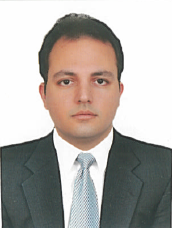 Sher.361654@2freemail.com ObjectiveI am aiming for a finance position in a managerial capacity which empowers me with decision making at a strategic level and affords me progression towards general management in the coming years.  EducationEducationEducationEducationParticularsInstituteYearAchievements Financial Risk ManagementGARP2011Qualified Financial Risk Manager (FRM)Chartered AccountancyICAP2009       Qualified Chartered Accountant (ACA)Available for interviews in Dubai.       Available for interviews from April-June 2017ExperienceExperienceEmployer: Halliburton                               Apr 2013- Feb 2017I performed on the following positions at Halliburton Worldwide LimitedDeputy Financial Controller/ Lead AccountantReporting to Regional Manager Finance and Regional Manager Taxation, my responsibilities included:Financial Analysis across multiple business linesPreparing and distributing reporting packages(and adhoc reports) to business owners for decision makingInitiation and implementation of cost control solutionsBudgeting, Planning and forecastingPricingFinancial Reporting (IFRS and US-GAAP)Compliance/ implementation of internal and external policies (Including SOX)Tax filing and finalizing assessments (Corporate, Indirect taxes (VAT),Individual)Implementing tax systems due to introduction of VAT in the industry and improving legacy systems of corporate and personal taxes.Business case/  Proposal analysisGeneral Accounting , Fixed assets, Accounts receivables, Payroll, APCash flow managementMonthly reporting and management accountsCoordinating with Auditors, Consultants and AuthoritiesHeading the Finance department in absence of ManagerSenior Accountant and Tax advisorReporting to the Accounting Supervisor, my responsibilities primarily included:General Accounting, Payroll and taxationFinancial Reporting (IFRS and US-GAAP)Assisting in month end closings and relevant reporting packagesI performed on the following positions at Halliburton Worldwide LimitedDeputy Financial Controller/ Lead AccountantReporting to Regional Manager Finance and Regional Manager Taxation, my responsibilities included:Financial Analysis across multiple business linesPreparing and distributing reporting packages(and adhoc reports) to business owners for decision makingInitiation and implementation of cost control solutionsBudgeting, Planning and forecastingPricingFinancial Reporting (IFRS and US-GAAP)Compliance/ implementation of internal and external policies (Including SOX)Tax filing and finalizing assessments (Corporate, Indirect taxes (VAT),Individual)Implementing tax systems due to introduction of VAT in the industry and improving legacy systems of corporate and personal taxes.Business case/  Proposal analysisGeneral Accounting , Fixed assets, Accounts receivables, Payroll, APCash flow managementMonthly reporting and management accountsCoordinating with Auditors, Consultants and AuthoritiesHeading the Finance department in absence of ManagerSenior Accountant and Tax advisorReporting to the Accounting Supervisor, my responsibilities primarily included:General Accounting, Payroll and taxationFinancial Reporting (IFRS and US-GAAP)Assisting in month end closings and relevant reporting packagesEmployer: IGI Financial Services                          Jan 2012- Mar 2013Chief Accountant and Company SecretaryAs a Chief Accountant I was responsible for timely financial reporting and proper accounting of business transactions in accordance with local statute and IFRSs. Additional responsibilities included: Providing support to the CEO on day to day basis across different business dimensionsProviding financial feasibility of new productsLeading a team of Accountants and operations personnel and setting departmental goals and deadlinesFinalizing business plans and forecasts for forthcoming period. Finalizing External and Internal Audits and interaction with Actuaries, Auditors and Authorities.Presenting financials to the board and follow up of key business and audit points along with their financial impact.Was part of corporate actions and related due diligence (the company underwent a proposed merger during my tenure)Interaction with authorities and facilitating regulatory inspections.Interaction with Tax authorities and consultants and reviewing periodic tax filings and adhoc queries.Interaction with Lawyers for outcome and follow-up of pending litigationsEnsuring Capital adequacy (/ Net Capital Balance) and statutory compliances.As a Company Secretary I was responsible for:Preparing for and facilitating/ conducting proceedings of Annual General Meetings. Preparation for Board and Internal Audit meetings (along with other committees)Preparing, collating and reviewing meeting papers and presentationsStatutory corporate filing of multiple forms for above and any other corporate action or changes.Interaction with Lawyer and legal counsel for drafting/ vetting resolutions.Preparing and maintaining books of minutes, resolutions and statutory registers (including shareholders, directors, office bearers, branches etc.)Chief Accountant and Company SecretaryAs a Chief Accountant I was responsible for timely financial reporting and proper accounting of business transactions in accordance with local statute and IFRSs. Additional responsibilities included: Providing support to the CEO on day to day basis across different business dimensionsProviding financial feasibility of new productsLeading a team of Accountants and operations personnel and setting departmental goals and deadlinesFinalizing business plans and forecasts for forthcoming period. Finalizing External and Internal Audits and interaction with Actuaries, Auditors and Authorities.Presenting financials to the board and follow up of key business and audit points along with their financial impact.Was part of corporate actions and related due diligence (the company underwent a proposed merger during my tenure)Interaction with authorities and facilitating regulatory inspections.Interaction with Tax authorities and consultants and reviewing periodic tax filings and adhoc queries.Interaction with Lawyers for outcome and follow-up of pending litigationsEnsuring Capital adequacy (/ Net Capital Balance) and statutory compliances.As a Company Secretary I was responsible for:Preparing for and facilitating/ conducting proceedings of Annual General Meetings. Preparation for Board and Internal Audit meetings (along with other committees)Preparing, collating and reviewing meeting papers and presentationsStatutory corporate filing of multiple forms for above and any other corporate action or changes.Interaction with Lawyer and legal counsel for drafting/ vetting resolutions.Preparing and maintaining books of minutes, resolutions and statutory registers (including shareholders, directors, office bearers, branches etc.)Employer: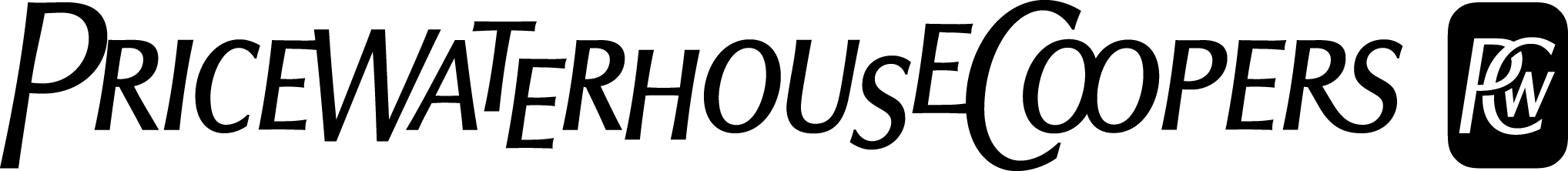 Employer:Jun 2005 – Dec 2011SYSTEM IMPLEMENTATIONSSYSTEM IMPLEMENTATIONSSYSTEM IMPLEMENTATIONSI was involved in two end to end implementations, providing software solutions to our valued clientele. My role as a Manager, initiating from a client kick-off meeting and ending on a go-live signoff, included various roles of system analysis, design, drafting and reviewing user manuals, training and testing and go live. I was responsible for directing multifunctional teams of experts, across strict functional timelines against budgetary milestones. I was involved in two end to end implementations, providing software solutions to our valued clientele. My role as a Manager, initiating from a client kick-off meeting and ending on a go-live signoff, included various roles of system analysis, design, drafting and reviewing user manuals, training and testing and go live. I was responsible for directing multifunctional teams of experts, across strict functional timelines against budgetary milestones. I was involved in two end to end implementations, providing software solutions to our valued clientele. My role as a Manager, initiating from a client kick-off meeting and ending on a go-live signoff, included various roles of system analysis, design, drafting and reviewing user manuals, training and testing and go live. I was responsible for directing multifunctional teams of experts, across strict functional timelines against budgetary milestones. Name of clientDetails of work performedDetails of work performedOracle Reveleus (OFSAA) Risk management solution implementationPakistan Kuwait Investment CompanyFebruary 2010 – December 2011Project ManagerMy team was responsible for implementing a system catering to the risk management requirements of the institution as well as ensuring compliance with Basel II (as applicable in Pakistan subject to guidelines issued by the supervisor). The following solutions were implemented at the client:Basel II solutionMarket Risk SolutionOperational Risk SolutionCorporate Credit Risk AnalyticsALMModeling frameworkProject ManagerMy team was responsible for implementing a system catering to the risk management requirements of the institution as well as ensuring compliance with Basel II (as applicable in Pakistan subject to guidelines issued by the supervisor). The following solutions were implemented at the client:Basel II solutionMarket Risk SolutionOperational Risk SolutionCorporate Credit Risk AnalyticsALMModeling frameworkOracle Customer Relationship ManagementDawlance Private LimitedAssistant Manager CRM pertains to after sales service to end consumers. The implementation aimed at aligning the existing logistics of the company and provision of timely services to the individual and corporate consumers. The system would also enable the company to maintain a knowledge base of its after sales services for quality control in manufacturing and provision of future after sales service.Assistant Manager CRM pertains to after sales service to end consumers. The implementation aimed at aligning the existing logistics of the company and provision of timely services to the individual and corporate consumers. The system would also enable the company to maintain a knowledge base of its after sales services for quality control in manufacturing and provision of future after sales service.RISK ADVISORY SERVICESRISK ADVISORY SERVICESRISK ADVISORY SERVICESI also worked, as a Senior Consultant, in the Risk Advisory Services. My responsibilities to our clients included services related to key strategies and priorities in maintaining and growing the business and its component parts in the medium and long term including the strongest areas of synergy collaboration that our clients needed to pursue and creating value for our client out of their risk management and regulatory compliance functions. My work experience on these assignments enabled me to develop communication skills and the ability to work well within a team.The most significant assignments that have contributed to my professional growth include:I also worked, as a Senior Consultant, in the Risk Advisory Services. My responsibilities to our clients included services related to key strategies and priorities in maintaining and growing the business and its component parts in the medium and long term including the strongest areas of synergy collaboration that our clients needed to pursue and creating value for our client out of their risk management and regulatory compliance functions. My work experience on these assignments enabled me to develop communication skills and the ability to work well within a team.The most significant assignments that have contributed to my professional growth include:I also worked, as a Senior Consultant, in the Risk Advisory Services. My responsibilities to our clients included services related to key strategies and priorities in maintaining and growing the business and its component parts in the medium and long term including the strongest areas of synergy collaboration that our clients needed to pursue and creating value for our client out of their risk management and regulatory compliance functions. My work experience on these assignments enabled me to develop communication skills and the ability to work well within a team.The most significant assignments that have contributed to my professional growth include:Name of clientDetails of work performedDetails of work performedInternal Control Assignment COSO frame workBank Alfalah LimitedI was involved, as a senior, in implementation of the COSO framework involving:Evaluation of existing internal control over financial reporting based on PCAOB framework;Determination and documentation of As-Is processes and internal controls involved in the data gathering, organization and dissemination;Evaluation of existing operating controls based on COSO framework;Identification of gaps in existing controls, the relevant risk, linking with relevant financial statement assertion and recommendation given to comply with the PCAOB Standard; andDetermination of significant balances at account and disclosure level, based on PCAOB Standard No. 2/5I was involved, as a senior, in implementation of the COSO framework involving:Evaluation of existing internal control over financial reporting based on PCAOB framework;Determination and documentation of As-Is processes and internal controls involved in the data gathering, organization and dissemination;Evaluation of existing operating controls based on COSO framework;Identification of gaps in existing controls, the relevant risk, linking with relevant financial statement assertion and recommendation given to comply with the PCAOB Standard; andDetermination of significant balances at account and disclosure level, based on PCAOB Standard No. 2/5Basel II Diagnostic and Implementation project Habib Bank LimitedI was Involved as senior in the implementation of Basel II capital adequacy regulations at the Bank. The assignment involved assessment of the bank’s preparedness for implementation of Basel II and development of business plans and models for effective implementation of the proposed regulations based on internationally recognized implementation methodologies. I was Involved as senior in the implementation of Basel II capital adequacy regulations at the Bank. The assignment involved assessment of the bank’s preparedness for implementation of Basel II and development of business plans and models for effective implementation of the proposed regulations based on internationally recognized implementation methodologies. Business Process Re-engineeringAdamjee Insurance company LimitedWe performed Business Process Re-engineering exercise and Business Process Efficiency Analysis for the largest general (non-life) insurance company of Pakistan. The exercise involved a detailed understanding and documentation of existing controls in the form of process flows, detailed review of these controls in the light of global best practices and development of To-Be process flows and procedure manuals.We performed Business Process Re-engineering exercise and Business Process Efficiency Analysis for the largest general (non-life) insurance company of Pakistan. The exercise involved a detailed understanding and documentation of existing controls in the form of process flows, detailed review of these controls in the light of global best practices and development of To-Be process flows and procedure manuals.ASSURANCE AND BUSINESS ADVISORY SERVICESASSURANCE AND BUSINESS ADVISORY SERVICESASSURANCE AND BUSINESS ADVISORY SERVICESI was involved in the planning, execution and conclusion stages of statutory audits, reviews and validation of financial reporting packages of local and multinational concerns. I was involved in the planning, execution and conclusion stages of statutory audits, reviews and validation of financial reporting packages of local and multinational concerns. I was involved in the planning, execution and conclusion stages of statutory audits, reviews and validation of financial reporting packages of local and multinational concerns. AssignmentsAssignmentsClientsAudit & ReviewAudit & ReviewMCB BankAdamjee Insurance CompanyUnited Bank LimitedFaysal BankBank AlfalahSystemsSkillsSystems:Oracle EBSSAPHyperionEssbaseOracle Reveleus; a risk management productOracle Business IntelligenceOracle CRM SuiteMicrosoft Office Managing and developing teamsFinancial Planning, budgeting and forecastingFinancial Analysis, Pricing and ModelingFinancial and management reporting, IFRS,US GAAPAuditsDirect and Indirect Taxation (including VAT)General Accounting, Payroll, Accounts receivable, Accounts Payable (hands on)Corporate Compliance, due diligenceReferences References will be made available on request.